There are five stages of fracture healing as highlighted below, discuss what occurs in each stageJointsWatch video on Introduction to Joints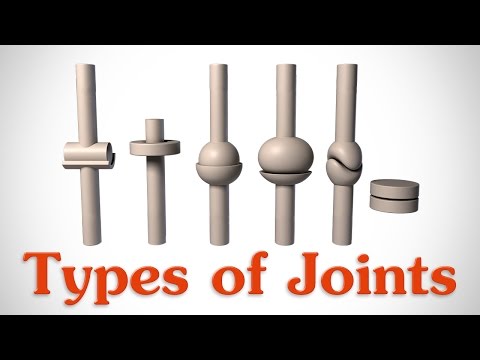 Joints can be classified by their structure and by the way they move.In the below diagram you can see that the classification of joints in relation to structure can be divided into 3. Define these terms 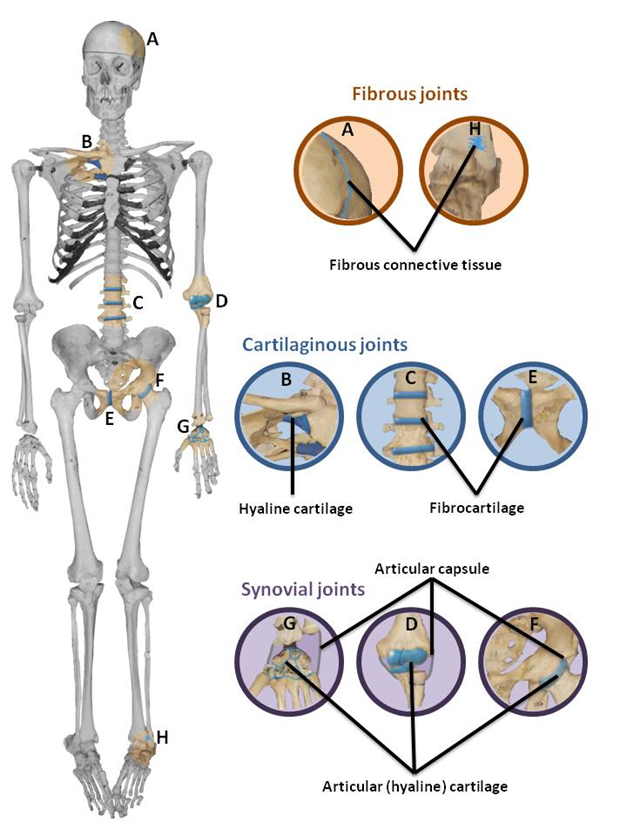 Below is a diagram of a synovial joint, complete the table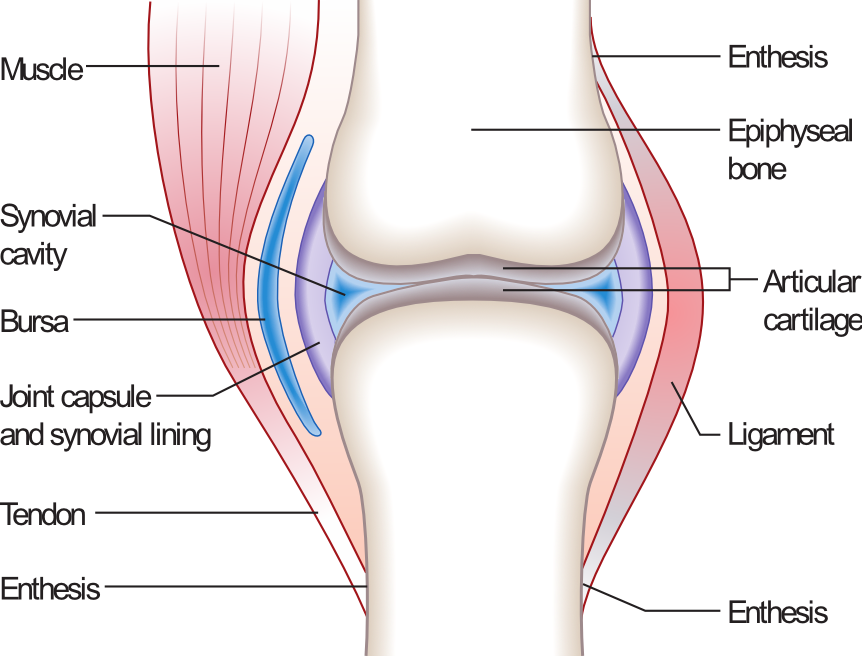 The classification of joints in relation to movement can be divided into 3 which are as follows:The following diagrams represent different types of Synovial (Diarthrosis) Joints:Identify what type of joint each is Give an example of such a joint in the human body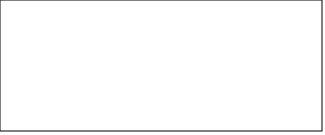 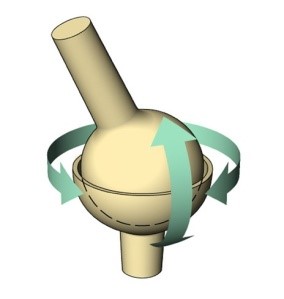 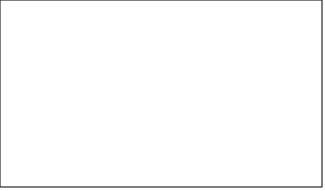 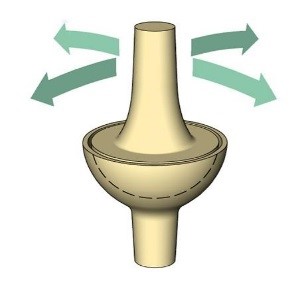 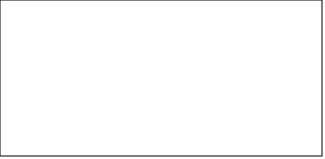 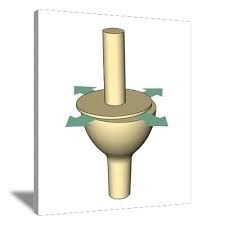 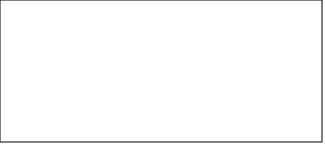 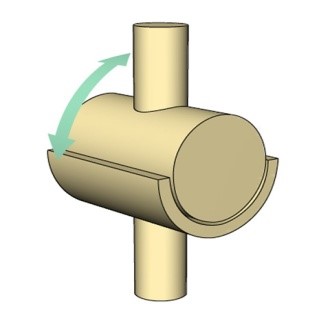 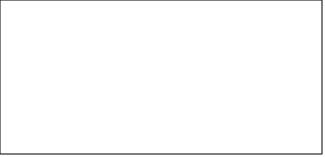 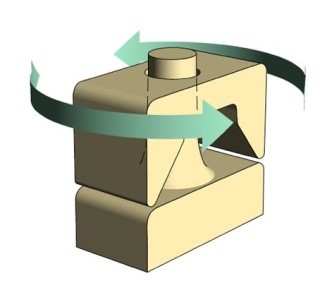 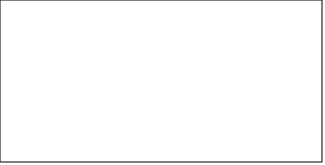 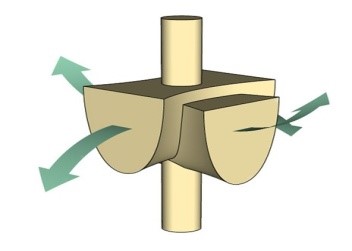 MusclesWatch videos on Muscular System and Types of Muscle Contraction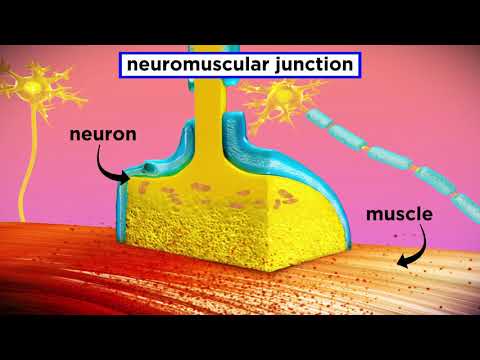 There are 3 types of muscle tissue, skeletal (striated), cardiac and smooth muscle as can be seen in the below diagram. The focus for this section is skeletal muscle.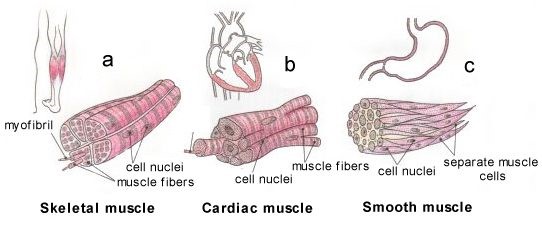 The diagram below shows the structure of skeletal muscle. 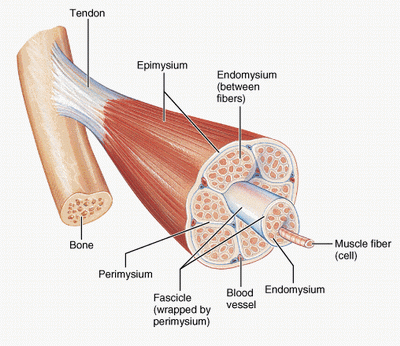 Define the following terms:The below diagram shows the structure of a muscle fibre 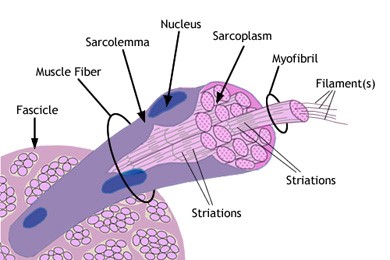 Define the following terms: Muscles are often said to have an origin at one end and an insertion at the other. The origin (the one that moves least on contraction) is often proximal, the insertion distal. Often a muscle arises from more than one place: it is then said to have two or more heads (biceps, triceps).An example of a muscle’s origin and insertion can be seen below.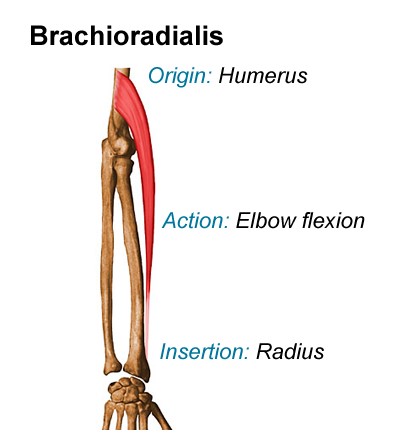 Identify the following muscles' origins, insertions, and the actions they produce:The following diagram represents different types of muscle contraction.In the table:Define the types of muscle contractionFind one scientific publication discussing the role of each type of contractionSummarise the findings of the above reference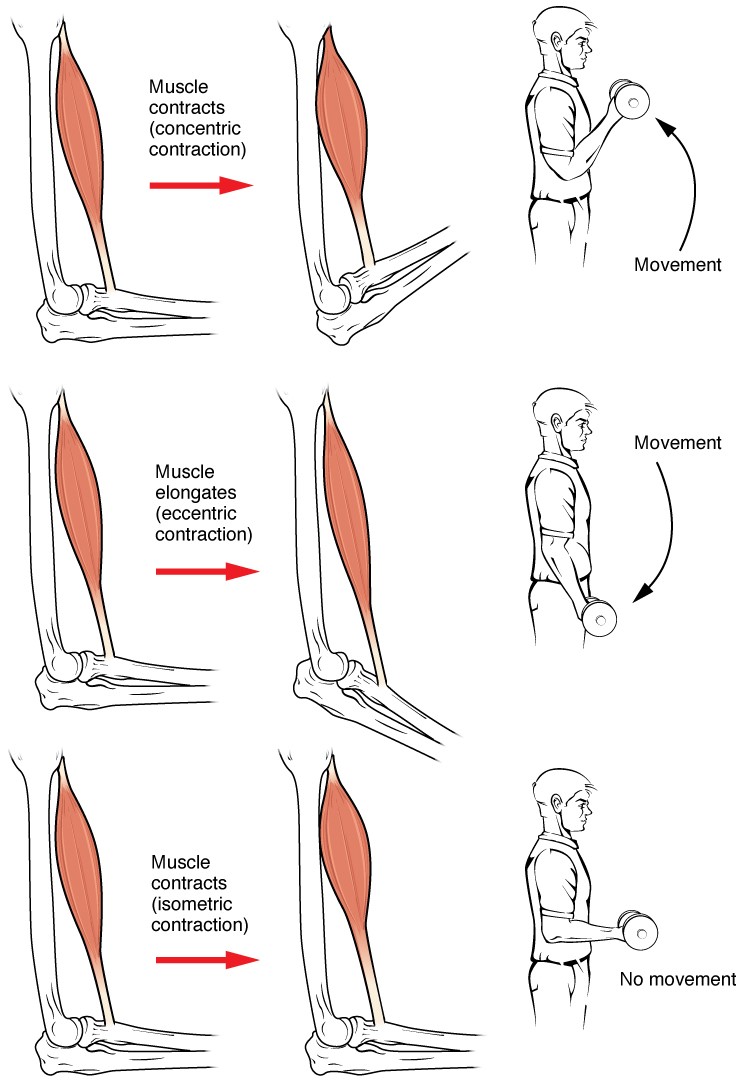 Tissue destruction and haematoma formationInflammation and cellular proliferationCallus formationConsolidationRemodelingType of  JointDefinitionFibrous jointsCartilaginous jointsSynovial joints            StructureFunctionCartilage Synovial membrane/ lining Ligaments Tendons Bursas Synovial Fluid Muscle Nerves TypeDefinition SynarthrosesAmphiarthrosesDiarthrosesStructureDefinition and FunctionPerimysiumFascicleEndomysiumEpimysiumStructureDefinition and FunctionSarcolemmaSacroplasmMyofibrilMuscleOrigin InsertionActionRectus FemorisSoleusPronator teresPalmaris longusGluteus MediusInfraspinatusPiriformisBiceps femorisBrachioradialisInternal ObliqueQuadratus lumborumType DefinitionReferenceSummaryIsotonicConcentricEccentric